                                                                      Морина Вера Анатольевна,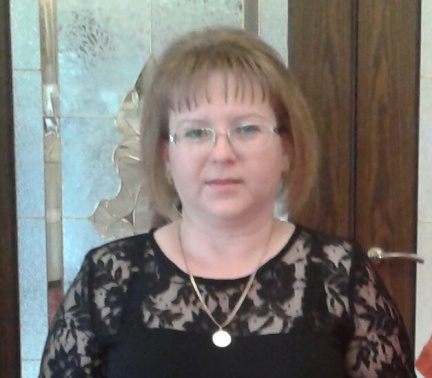 учитель начальных классовОСШ № 17 имени ЛермонтоваОбразование – высшее, общий педагогический стаж – 19 лет,первая квалификационная категория, г. ШымкентПредметПознание мира4 четверть                4 четверть                Класс 2Класс 2Тема урокаРазнообразие мира животных. Разнообразие мира животных. Разнообразие мира животных. Разнообразие мира животных. Ссылки Учебник «Познание мира» 2 класс Учебник «Познание мира» 2 класс Учебник «Познание мира» 2 класс Учебник «Познание мира» 2 класс Цели урока Ознакомление с разнообразием видового состава животных на Земле и классификацией животных по их групповым признакам.Ознакомление с разнообразием видового состава животных на Земле и классификацией животных по их групповым признакам.Ознакомление с разнообразием видового состава животных на Земле и классификацией животных по их групповым признакам.Ознакомление с разнообразием видового состава животных на Земле и классификацией животных по их групповым признакам.Результаты обучения  для учащихсяпредметные: ознакомлены с разнообразием видового состава животных на Земле;                                                                                                                           личностные: бережно относятся к животным;                                                                       системно – деятельностные: умеют наблюдать за природой и использовать методы изучения природы.предметные: ознакомлены с разнообразием видового состава животных на Земле;                                                                                                                           личностные: бережно относятся к животным;                                                                       системно – деятельностные: умеют наблюдать за природой и использовать методы изучения природы.предметные: ознакомлены с разнообразием видового состава животных на Земле;                                                                                                                           личностные: бережно относятся к животным;                                                                       системно – деятельностные: умеют наблюдать за природой и использовать методы изучения природы.предметные: ознакомлены с разнообразием видового состава животных на Земле;                                                                                                                           личностные: бережно относятся к животным;                                                                       системно – деятельностные: умеют наблюдать за природой и использовать методы изучения природы.Материальное обеспечение урокараздаточный материал в конвертах, презентация.раздаточный материал в конвертах, презентация.раздаточный материал в конвертах, презентация.раздаточный материал в конвертах, презентация.Межпредметные связиМатематика, изобразительное искусство, литературное чтение, русский язык.Математика, изобразительное искусство, литературное чтение, русский язык.Математика, изобразительное искусство, литературное чтение, русский язык.Математика, изобразительное искусство, литературное чтение, русский язык.Виды работРабота в группах.Работа в группах.Работа в группах.Работа в группах.Этапы урокаВремяДеятельность учителяДеятельность учителяДеятельность учащихсяОрганизационный момент3 минПриветствие.                              Психологический настрой.Приветствие.                              Психологический настрой.Приветствие.                  Подготовка к уроку.Актуализация знаний7 мин- Сегодня у нас с вами необычный урок. Для того чтобы узнать тему урока, нам необходимо разгадать кроссворд. 
Послушайте и отгадайте загадки:                          1. Не жужжу, когда сижу,                                               Не жужжу, когда хожу.                                      Если в воздухе кружусь,                                         Тут уж вдоволь нажужжусь .  (Жук)2. В птичник повадится –                                        Жди беды.                                                      Рыжим хвостом,                                             Заметает следы.   (Лиса)3. Кто в лесу глухом живёт        Неуклюжий, косолапый?                                   Летом ест малину, мёд,                                       А зимой сосёт он лапу.4. Он в самом омуте живёт,                              Хозяин глубины.                                               Имеет он усы и рот,                                                        А глазки чуть видны.   (Сом)5. Пернатый матрос,                            Лопаточкой нос,                                         На лапках ласты красные.                                     И плавает прекрасно.   (Утка)6. Прыгает пружинка –                                         Зелёная спинка –                                                   С травы на былинку,                                                     С ветки на тропинку.   (Кузнечик)7. Эта маленькая крошка                                    Рада даже хлебной крошке,                          Потому что до темна                             В норке прячется она.   (Мышь)8. Хоть верь, хоть не верь:                            Пробегал по лесу зверь.                                       Нес на лбу он неспроста                                          Два развесистых куста.   (Олень)- Прочитайте, какое слово получилось в выделенной строке? (Животные)
Сообщение темы и цели урока.- Сегодня мы с вами отправляемся в царство животных. 
На уроке мы рассмотрим группы животных, узнаем их отличительные  признаки- Сегодня у нас с вами необычный урок. Для того чтобы узнать тему урока, нам необходимо разгадать кроссворд. 
Послушайте и отгадайте загадки:                          1. Не жужжу, когда сижу,                                               Не жужжу, когда хожу.                                      Если в воздухе кружусь,                                         Тут уж вдоволь нажужжусь .  (Жук)2. В птичник повадится –                                        Жди беды.                                                      Рыжим хвостом,                                             Заметает следы.   (Лиса)3. Кто в лесу глухом живёт        Неуклюжий, косолапый?                                   Летом ест малину, мёд,                                       А зимой сосёт он лапу.4. Он в самом омуте живёт,                              Хозяин глубины.                                               Имеет он усы и рот,                                                        А глазки чуть видны.   (Сом)5. Пернатый матрос,                            Лопаточкой нос,                                         На лапках ласты красные.                                     И плавает прекрасно.   (Утка)6. Прыгает пружинка –                                         Зелёная спинка –                                                   С травы на былинку,                                                     С ветки на тропинку.   (Кузнечик)7. Эта маленькая крошка                                    Рада даже хлебной крошке,                          Потому что до темна                             В норке прячется она.   (Мышь)8. Хоть верь, хоть не верь:                            Пробегал по лесу зверь.                                       Нес на лбу он неспроста                                          Два развесистых куста.   (Олень)- Прочитайте, какое слово получилось в выделенной строке? (Животные)
Сообщение темы и цели урока.- Сегодня мы с вами отправляемся в царство животных. 
На уроке мы рассмотрим группы животных, узнаем их отличительные  признаки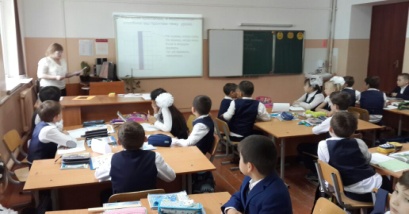 Усвоение новых знаний и способов действий.15 мин Изучение нового материала. 
Беседа по рисунку учебника: 
o Откройте учебники на странице 70, рассмотрите рисунок. 
o Каких животных вы узнали? 
o На какие группы их можно разделить? 
o Где можно встретить животных? Сведения из энциклопедии.
Наука о животных называется зоология. Ученые зоологи делят царство животных на большое количество групп. 
Ученым известно около 1 миллиона 500 тысяч видов животных 
 Насекомые. Их найдено более миллиона. 
 Рыбы, их найдено 20 000 видов. 
 Земноводные, их 3 400 видов.
Как по-другому называют земноводных? 
Чем они отличаются от других животных? 
 Птицы. 
Их найдено – 8 600 видов.
Пресмыкающиеся, их 6 000 видов; 
Как по-другому их называют?  
Млекопитающие. 
Их насчитывается 4 000 видов. Изучение нового материала. 
Беседа по рисунку учебника: 
o Откройте учебники на странице 70, рассмотрите рисунок. 
o Каких животных вы узнали? 
o На какие группы их можно разделить? 
o Где можно встретить животных? Сведения из энциклопедии.
Наука о животных называется зоология. Ученые зоологи делят царство животных на большое количество групп. 
Ученым известно около 1 миллиона 500 тысяч видов животных 
 Насекомые. Их найдено более миллиона. 
 Рыбы, их найдено 20 000 видов. 
 Земноводные, их 3 400 видов.
Как по-другому называют земноводных? 
Чем они отличаются от других животных? 
 Птицы. 
Их найдено – 8 600 видов.
Пресмыкающиеся, их 6 000 видов; 
Как по-другому их называют?  
Млекопитающие. 
Их насчитывается 4 000 видов.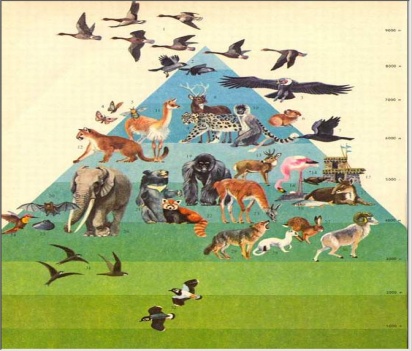 Закрепление знаний и способов действий.15 минРабота в «Группах животных».1. Соберите картинку и определите, к какой группе животных относится данное животное.2. Нарисуйте  любое животное из этой группы.3. Напишите отличительные признаки.4.Расскажите одноклассникам о представителях и признаках группы.Работа в «Группах животных».1. Соберите картинку и определите, к какой группе животных относится данное животное.2. Нарисуйте  любое животное из этой группы.3. Напишите отличительные признаки.4.Расскажите одноклассникам о представителях и признаках группы.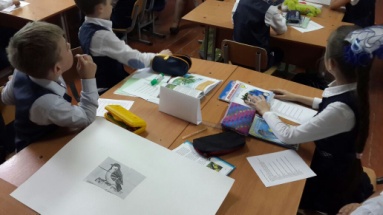 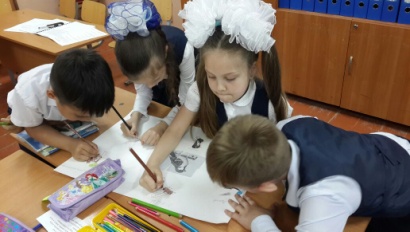 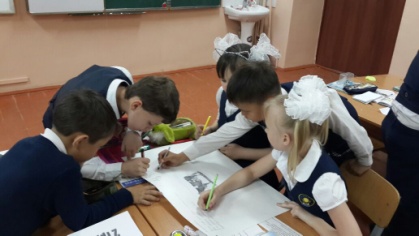 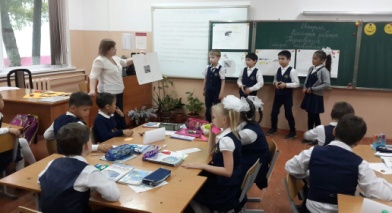 Подведение итогов.Рефлексия.3 минУчащиеся рассматривают картинки.Определяют, к какой группе относится животное? Докажи.- Понравился вам урок…
- Не всё понравилось…
- Не понравился …Учащиеся рассматривают картинки.Определяют, к какой группе относится животное? Докажи.- Понравился вам урок…
- Не всё понравилось…
- Не понравился …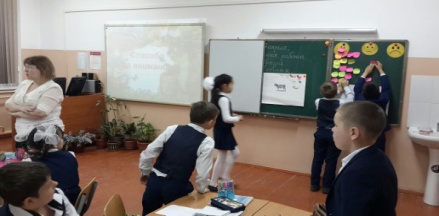 Домашнее задание:2 минс.70 – 73 читать, пересказывать.с.70 – 73 читать, пересказывать.с.70 – 73 читать, пересказывать.